КРЕПС ФИНИШНАЯШпаклевка полимерная для внутренней отделки помещенийОписаниеКРЕПС ФИНИШНАЯ – сухая строительная шпаклевочная смесь на основе карбонатного наполнителя, модифицированная комплексом полимерных добавок. При смешивании с водой образует пластичную растворную смесь удобную в работе.Область примененияКРЕПС ФИНИШНАЯ применяется для финишного выравнивания стен и потолков в сухих помещениях. Наносится на:- бетонные основания;-  поверхности, оштукатуренные цементными, цементно-известковыми, известковыми и гипсовыми штукатурками;- гипсокартонные листы.Применяется для заделки стыков между гипсокартонными листами со стеклотканевой малярной лентой.Выпускается белого цвета и не требует обязательного окрашивания.Подготовки основанияОснование должно быть ровным и сухим, не должно подвергаться усадке или деформации. Предварительно, основание необходимо очистить от пыли, грязи, остатков старых красок, масел. Перед нанесением шпаклевки все неровности должны быть предварительно устранены. Перед шпаклеванием основание необходимо обработать грунтовочным составом КРЕПС ГРУНТ. Сильно впитывающие основания обработать грунтовочным составом дважды с полным высушиванием после каждого нанесения. Приготовление растворной смесиОтмерить1,55-1,7 л/6,2-6,8 л чистой воды (температурой +15-20°С), засыпать в воду 5кг/20 кг (мешок) смеси и перемешать миксером или электродрелью со специальной насадкой (скорость вращения 400-800 об/мин) до получения однородной консистенции. Повторно перемешать через 20 минут. После повторного перемешивания смесь готова к применению. Приготовленная смесь (при хранении в плотно закрытой таре) сохраняет свою подвижность в течение 48 часов.  Выполнение работНа подготовленное основание широким шпателем равномерно нанести шпаклевку. Возможно механизированное нанесение. За один проход смесь можно наносить слоем толщиной до 3 мм. При многослойном нанесении каждый последующий слой наносится после полного высыхания предыдущего слоя. Перед нанесением следующего слоя рекомендуется предыдущий слой прошлифовать наждачной бумагой (60 мк или 80 мк) и обработать грунтовочным составом КРЕПС ГРУНТ. Время твердения шпаклевки перед обработкой абразивными материалами составляет около 24 часов. Технологическая готовность для нанесения отделочных материалов (краска, обои и другие декоративные покрытия) зависит от толщины слоя, наличия вентиляции и температуры воздуха и составляет около 24 часов при +20°С и влажности 60 %.В течение первых суток зашпаклеванную поверхность следует оберегать от прямого нагревания (при наличии отопительных приборов) и сквозняков.  Очистка инструментаИнструмент очищается водой сразу после окончания работ. Воду, использованную для очистки инструмента, нельзя применять для приготовления новой смеси. Техника безопасностиЛица, занятые в производстве работ со смесями, должны быть обеспечены специальной одеждой и средствами индивидуальной защиты в соответствии с отраслевыми нормами.Упаковка и хранениеПоставляется в мешках по 5 кг и 20 кг.Хранить в упакованном виде, избегая увлажнения и обеспечивая сохранность упаковки, на поддонах.Гарантийный срок хранения упакованных смесей при соблюдении условий хранения – 12 месяцев с даты изготовления.СвойстваНе требует обязательного окрашиванияПластичная и удобная в работеСлой нанесения до 3 ммВысокая адгезия к основаниюМинимальный расходДля внутренних работ в сухих помещенияхДля ручного и механизированного нанесенияТехнические данныеСмесь сухая шпаклевочная на полимерном вяжущем для внутренних работ КРЕПС ФИНИШНАЯ, ТУ 23.64.10-007-38036130-2018Наименование показателяНормируемые значения Цвет белыйСредняя фракция0,06 ммРасход материала1,0 кг/ м²/1ммКоличество воды затворения: - 1кг- 5 кг- 20 кг (мешок)0,31-0,34 л 1,55-1,7 л6,2-6,8 лСохраняемость первоначальной подвижности 48 ч (при хранении в плотно закрытой таре)ПодвижностьПк3Максимальная  толщина слоя 3 мм Прочность сцепления с бетоном  в возрасте 28 суток, не менее0,5 МПаТемпература примененияот +5°С  до +35°С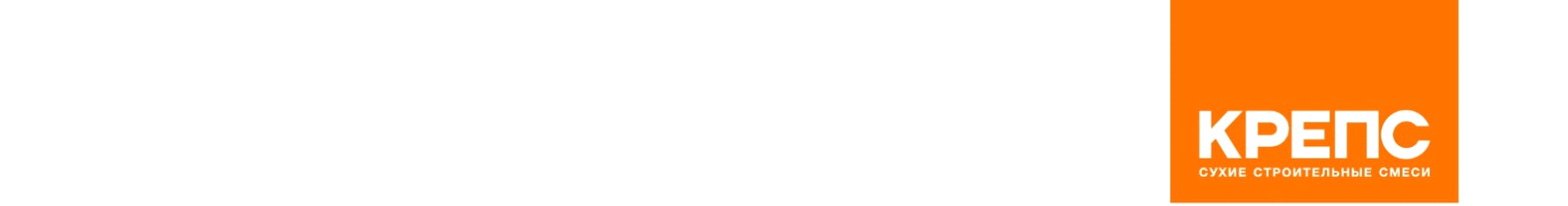 